                                             Speiseplan    					 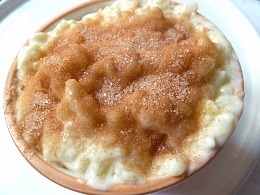 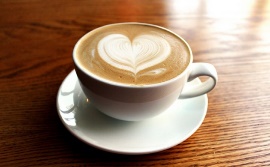 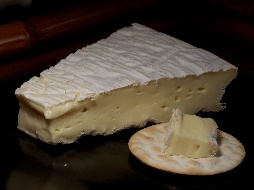  Das Küchenteam wünscht Ihnen einen guten Appetit            Ihre Ansprechpartnerin: Frau Zilic Pavlovic -  633    +731                                                                                                                                                    *Vegetarische Schonkost                                                                                                                                                                                                                                                                                         Datum               Menü I         Menü II       AbendbeilageMontag29.03.2021LauchcremesuppeKönigsberger Klopse mit Salzkartoffeln und Rote Beete Salat SchokoladenpuddingLauchcremesuppePasta mit geschmorten Datteltomaten und Kräutern*SchokoladenpuddingBirnenDienstag30.03.2021BackerbsensuppePutenmedaillons mit Pfirsich überbacken, KrokettenBelgische WaffelnBackerbsensuppeSellerie Schnitzel mit Dip*Belgische WaffelnNudelsalatMittwoch31.03.2021TomatensuppeLeberkäse mit Bratkartoffeln und SpiegeleiObstsalatTomatensuppeGemüsepfanne mit Basmatireis*ObstsalatGriebenschmalzDonnerstag01.04.2021Gebrannte GrießsuppeHackbraten mit Kartoffelgratin und ButtergemüseSchichtdessertGebrannte GrießsuppeSüßkartoffel-Pommes mit Majo und Tomatensalat*SchichtdessertKartoffelsalat Karfreitag02.04.2021SpargelcremesuppeMatjesfilet mit frischen Zwiebeln dazu grüne Bohnen und SchwenkkartoffelnPanna CottaSpargelcremesuppeSpiegeleier-Gratin mit Kartoffeln und Spinat*Panna CottaFruchtjoghurtSamstag03.04.2021Deftiger Schnittbohneneintopf mit Kartoffeln, Möhren und Wiener WürstchenBirne Helene Möhrensuppe*Birne Helene ObstOstersonntag04.04.2021Siehe Extra Plan OstermenüDas Küchenteam wünscht Ihnen einen guten Appetit            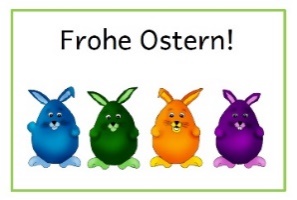 